       LETTERS FROM THE KILLING FIELDS                           WILL YOU CARRY THEM ON YOUR HEART?      Hebrews 13:2:12-14: “Remember the prisoners as if chained with them, and those being persecuted, since you yourselves are also in the body…Yahushua also suffered outside the gate to set apart the people with His own blood. Let us, then, go to Him outside the camp, bearing His reproach, for we have no lasting city here, but we seek one to come.”      Read Hebrews 11! We are also strangers and pilgrims in this earth, and hated for the sake of our Savior and Shaddai Yahuwah. Persecution is promised for all of us before Messiah comes. The cloud of witnesses is cheering us on!     II Timothy 3:12: “And indeed, all those wanting to live reverently in Messiah Yahushua shall be persecuted…”      We are to be more set-apart now than ever before unto Yahuwah, for set-apartness is mandatory for continuing our salvation. Hebrews 12:14b: “…without set-apartness, no one will see Elohim.”        I have been meaning to bring an update to my articles “Our Brothers and Sisters Are Being Slaughtered – Public News is Silent! Churches Are Silent! Are You Silent?”/Mikvah of the Heart of Elohim, and “South Africa – Learn and Watch!”/Mikvah of Present Reality. I find it both strange and very sad that I got no response from anyone about either article. Those that really care get involved.       A few days ago I received a prayer request from a dear sister whose daughter lives in Israel. I want to share her request with you about persecution of believers in Syria. Also, I want to share letters from our sisters in the killing fields of South Africa who are subscribers to comeenterthemikvah.com, so that you can go to prayer for them.      Prayer is a foundational response of caring. But, beyond that comes research, and then contact with others who are helping the afflicted, to assist them in some way. I joined with Open Doors and Voice of the Martyrs for years with projects to help those who are persecuted, gathering clothes, like coats for the poor among the Jews in Russia, Bibles, and other needs to send to them to go overseas. My youngest daughter and I wrote letters to be sent to prisoners, though Voice of the Martyrs. I visited their headquarters in Bartlesville, Oklahoma, and took a car load of Bibles to them for Nigeria, which I had collected from Christian schools and churches in the Fort Worth area. I also shared at churches for Voice of the Martyrs.      While ministering in Africa, I took VOM magazines to the pastors in Kenya and Uganda so that their churches could join together for prayer. There are many things we can do to physically help.      Ya’cob/James 1:22: “And become doers of the Word and not hearers only, deceiving yourselves.”      Ya’cob 2:13: “For the judgment is without compassion/mercy to the oe who has shown no compassion/mercy. And mercy triumphs over judgment.”       I share these things with you because these things are not just happening “over there,” but will soon be happening at our doorsteps in America.    “Blessed are the merciful, for they shall obtain mercy.” (Matthew 5:7) How much do we care – enough to get involved, other than throwing up a few prayers?       So as we read in Hebrews 13:2, pray as if you were with them in their trials and tribulation. Tribulation is already covering the earth, and the worst of it will come to countries that now stand in the way of the new world order. America is slated for total destruction.       Prayer Request from a sister whose daughter is in Israel: “I wanted to share this with you, and ask you and your community to pray about the situation in Syria. Abba has really burdened my heart for the people in Syria for quite some time and the announcement of the US pull out a couple of months ago heightened my concern for them even more. The prayer center where my daughter serves in Jerusalem released this video about the situation in Syria just a few days ago which further confirms to me the need for prayer for the Syrian believers in the region which is why I'm forwarding it to you. Would you please pray? Here is link to the video on Youtube: https://youtu.be/LDtKuWYbryA”     When I lived in Jordan, I met believers from Damascus. They told how they had freedom to worship in Syria, and it was peaceful. Let that sink in! One man took away the peace by false-flag propaganda, and look what has happened. Obama sent U.S. soldiers into America, having created ISIS and other terrorist organizations to slaughter Christians and Kurds, and all supporting the rightful authority, Bashar Assad. ISIS, by beheading believers, almost wiped out the whole Christian community in Iraq, as well as in Syria. America created a data-base for mercenaries to do their murderous work in other countries, and named it Al Qaeda. Bin Laden died shortly after 9/11, having nothing to do with it. Oh the lies we’ve been told.      Pray for our brothers and sisters in Syria. Pray for the Kurds. Pray for all the innocent who are being slaughtered worldwide because of America, Britain, France, and the United Nations funding terrorists to guard the trafficking of illegal drugs. That includes the innocent in many countries, like Afghanistan, Yemen, Venezuela, Colombia, and on and on. No “conspiracy theories”--just raw documented facts!  It’s called “destabilizing,” creating chaos, bringing war to bring in the new world order. The anti-messiah waits his grand entrance. PERSONAL LETTERS FROM THE KILLING FIELDS OF SOUTH AFRICA       Folks, these are letters from true believers, professional women, in South Africa, people subscribed to comeenterthemikvah.com. The first letters are written from a Lawyer. Her husband is a doctor. The second letters are from an Accountant and her husband, also a professional man. The Third letter is from a lady who owns her own business. As you read, feel their heart, and pray for them and for all those like them, mothers with children who are afraid, in South Africa.End of December 2018 – January 2019 from J.:       Letter 1) “Today I really need your prayer... I have been attacked these last 2 weeks by a spirit of fear and anxiety that I cannot seem to bind and chase away.  I lie awake most of the nights and my head is constantly filled with images of the most awful things happening to myself and my children. No matter how much I fight and warfare, they just keep coming back, worst than before. It makes me so stressed that I am one ball of stress, jumping at any sound. The busier and more stressed I am, the headaches are much worse and every day all day, plus I eat like a caterpillar. I know Father did not give me a spirit of fear, but one of power and love and self control, but I am tired all the time, my head literally makes me want to jump off a cliff, and now all these thoughts in my head - please pray for me.  I know Father is getting me ready for what lies ahead but it feels like my legs are giving in even before it started.”I was lying in bed that night after long and sad talk with my children…It seems like the forces of darkness that was attacking me with thoughts of fear and anxiety, turned their attention to them.  They are so afraid of `the times to come’, and it just breaks my heart to see these small, innocent children, who loves Abba so much, growing up knowing that they might loose their lives because they choose to serve Him. It also confuses them....Please pray for them, that they will experience His presence more and more each day and for peace in their little hearts.  Please also pray that I will receive wisdom on how to guide and comfort them.”     Letter 2) “Yes, our country is in such darkness. Violence is so much part of our daily lives; it becomes part of the norm.  A friend and I wants to start walking in the morning at 5h00 but so many joggers has been attacked in the streets, that we can't decided whether we should or not.  Even though we will walk with a big dog, a cane, police baton, and some pepper spray - we still don't know if we will be safe. The children and I are also going to take Krav Maga self defense classes in January because there has been so many break-ins recently, that we just want to be a bit more `prepared,’ should anything happen.  It is so sad.”        Our city has been without water since September every day from 18h00 in the evening until 6h00 in the morning and there will be no water from tomorrow until sometime Saturday, if all goes well.  The power also gets cut for a couple of hours every day, because the country's energy provider has been so corrupt (selling our power to neighbouring countries and pocketing the money they were suppose to use for maintenance), that they cannot provide what is needed.  So they just cut the power when they need to save power. It is such an evil time that it some days feels like I am walking through a forest after it burned to the ground, with black ash and soot flying all around me, making it hard to breath, see and walk. I watched “The Belly of the Beast” last night - thank you for recommending that! Abba is so faithful in confirming everything He shows us...      Letter 3) South Africa is in such a dangerous state right now and most white people are still too arrogant and full of themselves to realize it. Most think that what happened in Zimbabwe will never happen here, because it just can't! And if it does, they will shoot their way out of it. But we are outnumbered and they are trying to take all our guns away. The globalists plans has been in place for a long time and the people are not prepared.       I do have a pistol, but its license expired 18 months ago, so I am in possession of an illegal firearm. I had to apply for renewal of the license 2 months before it expired and I was ill during that time and completely forgot.  There is currently a case before the courts, trying to get me, and more than 300,000 other people, amnesty to at least hand in our weapons without being arrested. The problem now is that I cannot use it, because it is an illegal weapon.  If I hand it in, I will be arrested for possessing an illegal gun.  If I keep it and it is stolen or we are attacked in our home and the existence of the gun comes to light, I will be arrested.  I also can not apply for a new gun, because they will then know about my "illegal" gun, deny my new application and who knows what else they will try…Please pray that I will be granted amnesty to reapply for a new license and get that license, soon. Pray that I will not need to use one until then. We also have two big Dobermann dogs that follow me like my shadow. They sleep in our room and I pray that Abba will use them to warn and protect us.      Letter 4) Our currency is really going down the drain with all the land reform issues.  Thank you for your articles about South Africa - hopefully it opens some eyes around the world about what is really going on over here.  One of the sad effects of our situation is, it becomes the norm. Farm attacks seem to have the same effect on everyone as murder, rape and hijackings. In at the one ear and out at the other.  It became so part of our everyday lives, that people lift their shoulders and go on.  We own a farm…but moved to town 1 March this year (2018) because the driving got too much, and the gas prices made it too expensive…Our biggest concern is that there are so many unemployed people in this country who are just waiting for instructions to start occupying the farms like they did in Zimbabwe. There is website BLF.org.za where they "keep the people up to date on when and where they must strike" - shocking.  Also because it does not take much to get people swept up in emotion...     As a lawyer I only do property transfers and have done many transfers…where they buy the land and then distribute it to previously disadvantaged people.  And I know for a fact that since they started with these projects, not ONE has been successful.  Even the people in charge said that they now land reform does not work, but they have their orders...And you are 100% right about the gun issue over here as well.  I am one of those currently in possession of an illegal firearm. I had a nodule on my thyroid last year and they removed it just before my license expired.  I can't hand it over because then they will arrest me, so for now we just keep it and wait.     The city where we live was also in the news because the people were forced to strike because of our corrupt mayor. What they did was to hold town meetings and then tell the businesses to close for a day to force the mayor to resign.  They then got all the unemployed people together (and according to our garden man, they give them beer and drugs before hand) and then they must march in the streets.  They burn whatever they can, throw garbage in the streets and through the cars with stones.  They also close all the exits to town so no one can come in or out.  One day it got so bad that every single business, shop and cafe in town had to close, because they went into the shops and started looting.  During the next march they organized, almost 70% of South Africa's police force was deployed to our city because the organizers of the strike said that they want to go into the neighborhoods, not just the business district.  We also had to go and get the kids from school one day because they threatened to go onto the school grounds.  The kids were very happy but had no idea what chaos it could have been if people started climbing over the walls of our properties or start throwing petrol bombs into our yard.  Everything calmed down, the mayor resigned but the tension is always just under the surface and it is always black against white. All I can say is COME YAHUSHUA COME.     If I may, can I please ask you to pray for me for the following:     Pray that I will be able to REALLY teach my children spiritual warfare.  Not just how to use the Sword of the Word, but how to fight like warriors.  My husband allows me to read them the Bible and teach them about Abba but anything about spirits and demons and warfare is completely unacceptable to him.  I am not allowed to teach them anything that is not `normal.’  Plus I know it also scares my children some times.  Please pray for wisdom for me and understanding for my children, also that they will turn into brave warriors.  They are made aware of the horrors of the world we live in from a very early age and sometimes it just seems to be too much for them to handle.”     Letter 5) And yes, our country is in such darkness. Violence is so much part of our daily lives, it becomes part of the norm.  A friend and I wants to start walking in the morning at 5h00 but so many joggers has been attacked in the streets, that we can't decided whether we should or not.  Even though we will walk with a big dog, a cane, police baton and some pepper spray - we still don't know if we will be safe.  The children and I are also going to take Krav Maga self defense classes in January because there has been so many break-ins recently, that we just want to be a bit more "prepared", should anything happen.  It is so sad.  Our city has been without water since September every day from 18h00 in the evening until 6h00 in the morning and there will be no water from tomorrow until sometime Saturday, if all goes well.  The power also gets cut for a couple of hours every day, because the country's energy provider has been so corrupt (selling our power to neighbouring countries and pocketing the money they wer suppose to use for maintenance), that they cannot provide what is needed.  So they just cut the power when they need to save power.     LETTERS FROM M. - August 2018–February 2019      Letter 1) “The land grabbing here in South Africa has reached epic proportions with the first farm is in the process of land repossession. This means they just take the farm and throw the farmer off and give it to a "historically disadvantaged" person who has absolutely no farming skills and no money to continue with the farm but because it was in the family trust at the time the Boers bought it, it is returned. It has not yet been confirmed whether the Boer still owes the bank the money for his bond afterwards but there are documents making the rounds of such a nature. With the result that many of the dairy farms, maize farms etc are destroyed due to lack of knowledge and they just move on.      There are many farmers who have not planted crops for the next harvest, refusing to hand over their flourishing farms in good state. They are all seeking to immigrate, some commit suicide, and some just don’t pay their bonds at the bank and allow it to fall into the hands of the bank repossession. I look forward to reading the articles you attached to see if it lines up with what we know.    Then of course there is the genocide and a maniacal pawn of the elite who is creating chaos for the world order. It’s all a front. I heard the other day that this rebel party went to Venezuela to learn their military tactics....look at Venezuela today? - Impoverished with starvation, based on the same ideologies.     We have not experienced any more violence than we are used to.  There are many strikes where whole communities gather, close all the roads out of the towns and burn busses and taxis that they will need the next day after they have gotten their demands met.  They burn down schools, municipalities and community centres that were established for their benefit and then expect the government to rebuild.  They strike about justifiable conditions in their settlements:. No drinking water, no toilets, no housing etc but then burn those that are working structures. There is no sense!     We do believe there is a civil war on its way.  We also trust that YaHuWaH will protect His covenant keepers, Like He did with the Israelites in Goshen. We hold fast to Psalm 91 not as a cliche like so many people do but as our promise of protection in the day of distress. This is South Africa's tribulation and hopefully it will awaken the sleepers!     Thank you for your concern. It is heartwarming that other nations are seeing the absolute chaos we live in and are praying! The province we live in, Mpumalanga, was bought by the Boers from the Swaziland King in the 1800's who has written a declaration and handed to parliament that the Boers rightfully purchased their land and submitted the evidence, so we are waiting to hear how this will affect us. Unfortunately it won’t stop the cold blooded murders.”
           Letter 2) September 2018: “In this same time my son and I had been talking about our future. Where to go, should we leave SA, immigrate while we can etc. I was really wound up about what we hear, see on the media etc and I said to him that I don’t want to go where everyone else is going, New Zealand, UK, Canada, Australia etc I want to go somewhere remote. I do believe that tribulation cannot be escaped, every country will have its own and that those who keep covenant and have relationship will be like the Israelites in Goshen but I was wound up in emotions.     Dream: I had a second dream I was walking up a flight of stairs on the left side of a building/house, inside to the top rooms.  I noticed in the corner of my eye, a tall man with very long arms in a black suit but i could not see his face. Suddenly he was behind me on the stairs blocking my only way to get out. I rebuked him in the Name of Yahushua but it did nothing. He wore a hoody, and his face was dark. I punched at him and kicked but it did nothing. I had no power in my spirit to rebuke him. I have heard about the `slenderman’ in articles by LA Marzulli and he also frequents graveyards, originally made up by someone as a character but there have been children influenced by this character who have stabbed or hurt friends citing that the `slenderman’ made them do it. The dream bothered me. When I googled the `slenderman’ it was definitely what I saw in the dream.     As I sat translating one morning in my off time, on the article: `The two questions most asked.’ I heard that familiar voice `You are not going anywhere, you are going to help people during the tribulation.’ It was so loud in my spirit that I actually got up and went to find my husband to tell him. I had peace. Not sure if I may move around in SA but not going anywhere sounds pretty final (smile).     Then when i got to your vision on the open graves I started putting the loose ends together on the dreams.”     Letter 3) September 2018: “I have been fighting off a lot of emotional upsets and been trying to focus on the positive, the last while I noticed such an increase in demonic activities and some affecting our own children and neighbours.  It’s becoming tangible now where a few weeks back it felt as if I was on the outside looking in. There has been attack on relationships, family dynamics and even from consultants whom we assisted under our business to do work, reputational damage which was uncalled for. This is besides the continuous bombardment of racism in the media. We are battling to get work because we are not the right colour. And we are one company in a few thousand with the same problem.”[Race was has been set up in America for decades – Civil War and Race  war are already beginning in America]      Letter 4) September 2018 Regarding China in South Africa: “I know that China has huge investments in SA. Two multi-million Rand wildlife farms are the first to be expropriated. Afriforum which is a South African organization defending the Boers / farmers did some investigating and discovered that there is billions of Rands worth of mining minerals on that ground which is set to be sold to China. So this is not about giving back to the historically disadvantaged but to make more money and sell South Africa out to China. And the ignorant are absolutely unaware that the government they chose has sold them out too. I actually felt this in my spirit before I heard about it through alternative media here in SA.     When I was told it was such a confirmation. And all these ministers will retire, China will ship them off to an island of luxury and the citizens will be left with the outcome.      I was in a discussion a few weeks back with a consultant who does work around a Chinese owned mine about 300km from us. He had a discussion with some of the Chinese workers whilst having dinner in a lodge.  Chinese prisoners are offered a reduction on their sentence to come and work in these mines. The condition is, they cannot return to China. If they have a fatal injury on the mine our Department of Minerals and Resources does not go near the mine. The convict is buried underground, not even sent home, or plastered into the underground walls. In other mines that are South African owned, if you have a fatal your mine is stopped and an investigation conducted, root causes identified, there is compensation to the families etc. Chinese owned mines are untouchable.     Thank you so, so, so much for making people aware of our plight in South Africa. I read an article this morning of Nigerian pastors bring burned alive too. The world is in its final stages and we need to be in Abba's camp!”     LETTERS FROM W. - December 2018    Letter 1) “Thank you for your prayers! Our factory was closed for our shutdown period during three weeks over December so I only read my e-mails this week.      The current strike action is still ongoing. This week it is in its 14th week, with severe intimidation of the workers that do want to work. I have had to smuggle four guys into the factory at 5 AM, as to not be seen by the other strikers, just to keep production going for a while. This effort has been physically and emotionally draining. One of the guys were assaulted during the December break and now even these four are too scared to come to work this week.     I am now on day four of a seven day fast for breakthrough and to hear Abba’s heart for 2019. Several negative incidents have taken place in these few days that have made me realise that something is definitely shifting in the spiritual realm that are manifesting in the natural. I keep on praising and thanking Abba in spite of the supernaturally negative events that surround us. Just in the past three days alone, the following took place: My daughter and her boyfriend was part of a chain reaction motor vehicle accident on the highway. Both are okay, but have severe damage to their vehicles. Incredibly intense thunderstorms have caused damage at my home as well as the factory. Two large trees at my mom’s home was struck by lightning and have fallen over and squashed the palisade fencing. My mother’s gardener was busy cutting hedges on a ladder when he lost his balance and fell with his neck into the spikes of the palisade fencing. If it wasn’t for the neighbour’s quick reaction to take him to the emergency room, he could have bled to death. These are apart from the worsening conditions in our country on racial discrimination. I am trying not to concentrate on that and am only focusing on what’s ahead of me at the moment. I  praise Abba for His mercy and protection of us during this trying time!”        Letter 2) January 14, 2019 from W.: “Racism has nothing to do with what color a person is, or where they live on planet earth. Though the term “racism” is traced to 1902, Racism was used as a propaganda catch-phrase by Leon Trotsky to get people to hate each other, as part of the Communist Revolution, then class distinctions were used, religious differences, economic differences – all used to bring division, cause chaos, so that the communism could be presented as a unifying solution. That’s the Hegelian Dialectic.      Acts 17:24-26, KJV: `God that made the world and all things therein, seeing that He is Lord of heaven and earth, dwelleth not in temples made with hands, neither is He worshipped with men’s hands, as though He needed anything, seeing He giveth to all life and breath and all things, and hath made of one blood all nations of men to dwell on all the face of the earth, and hath determined the times before appointed, and the bounds of their habitation, that they should seek the Lord if haply they might feel after Him and find Him though He be not far from every one of us…’      Father does not see us as different because of color of skin, ethnic origin, or country status. He sees us as either His children or the Devil’s children.”       Video You Tube: “Global genocide - One country at a time - Episode 900 South Africa” documentary by John B. Wells https://m.youtube.com/user/JohnBWellsCTM/videosAfrica: “Muslims Brutally Slaughter Over 30 Christians in Church Attack in Nigeria, Set Fire to Homes and Churches - By Pamela Geller - on March 1, 2019 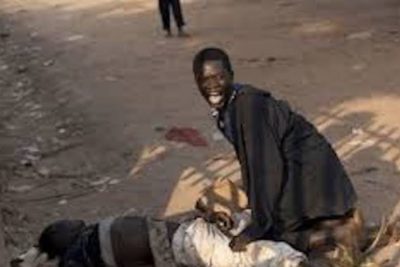       “Another major news story the sharia-compliant enemedia will not be covering. Any mention of the fact that Islam calls for such slaughter is prohibited and increasingly criminal in Western countries. Islamic law, mores, and traditions are transforming once-free societies. And Black leaders say nothing about the wholesale slaughter of their brothers and sisters.”“Muslim Extremists Murder Over 30 Nigerian Christians in Devastating Attack”Daily Wire, March 1, 2019: “Over 30 Nigerian Christians were killed in a brutal early morning attack by radical Islamic Fulani herdsmen, who have been systematically targeting believers living on lands the extremists claim to be their territory.     The Guardian reports that the deadly assault occurred at around 4 a.m. near the town of Maro, in Kajuru County of Kaduna state, where the attackers set fire to several buildings, including homes and churches. The extremists shot civilians with rifles as they fled the burning establishments.     A member of local church Evangelical Church Winning All (ECWA) told Morning Star News that members `ran out of the church building as the shooting was going on.’ She added, `Many have been killed, and I have not seen my family members since morning. I have escaped out of the area.’       Some villagers and local policemen tried to resist the radical Muslim assault but were forced to retreat as the attackers overwhelmed them by sheer numbers and firepower. Kaduna’s local state government condemned the attack in a statement from Samuel Aruwan, the Senior Special Assistant to the Governor.     The government is saddened by these attacks, condemns the perpetrators and urges all residents of the area to support the security agencies in their efforts to protect communities…The violence was so severe that a nearby boarding school administered by the Evangelical Missionary Society (EMS) evacuated to protect the children. `We evacuated about hundred EMS kids from Kufana for safety,’ explained school director Bakari Ibrahim to Morning Star News. `Many of our missionaries working among the Kadara tribe and some in Katari areas have been displaced. Please keep praying for our nation.’     Nigeria has been facing growing unrest as radical Islamic terrorist groups, including the Fulani herdsmen, have been ramping up attacks on Christians, who make up about 51% of the population. In September (2018), Islamic extremists raided Christian homes and murdered 11 civilians in a brutal assault in the city of Jos, the capital city of the Plateau State of the African nation. “When the Fulani herdsmen came, they shot into the house randomly, breaking and forcing their way into rooms, shooting defenseless women and children and anyone in sight,” a survivor said at the time.”      Yedidah’s note: A dear friend was a missionary in Jos. In the 1990s she and her husband were there in Jos during a major outbreak of slaughter by Muslims against the Igbo tribe of Christians. The Igbo are known as the “Hebrew tribe.” She said some of Jim’s college students were killed, that people were lying dead in the streets. She and Jim huddled down in the college and were protected, but they saw much of the butchery. Jim was a teacher in the college; she was a “market place” evangelist. They were with the Baptist missionary society. She was supposed to be learning French to minister in Benin. The Baptist Mission Board told her NOT to minister to the Igbo. She and her husband were dismissed from the missionary society because she was “caught” going to the market place and witnessing of salvation to the Igbo and other tribal groups there. I met her when she returned to the U.S. devastated because she thought there was no way to return to Nigeria, which she loved. I told her what the Holy Spirit told me that morning to tell her-- that with Him there were no closed doors! She later went back a few times to meet with Nigerians there who helped her spread the Good News.      Africa: “Ethiopia Muslim Mobs Attack 10 Church Buildings in Ethiopia Chanting `Allah Akbar’ (Allah is Greater) By Pamela Geller - on March 1, 2019      “Here is another major news story that will be scrubbed and censored by the Sharia-compliant `enemedia’ (of America). There was unprecedented religious destruction in town that was sparked by a false rumor.”March 1, 2019 By Our East Africa Correspondent Morning Star News: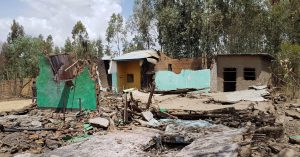 “Remains of Kale Hiwot Galeto church building in Halaba Kulito, Ethiopia, after attack on Feb. 9, 2019”     “NAIROBI, Kenya (Morning Star News) – Christians in a town in southern Ethiopia were stunned when local Muslims attacked 10 church buildings on Feb. 9, destroying one and burning the property inside all the structures, according to aid agencies. Chanting the jihadist slogan, `Allahu akbar [God is greater].’ Muslims in Halaba Kulito targeted worship buildings belonging to eight denominations, reported Scotland-based aid agency Steadfast Global and Voice of the Martyrs-Canada. Kale Hiwot Galeto church’s building was razed.“The incensed crowds comprising Muslim residents of all ages from across the town made their way to the churches chanting ‘Allahu Akbar’ after being given false information that a mosque in the surrounding countryside had been fire-bombed,” said a Steadfast Global representative who requested anonymity. `The contents of all the churches were removed from the buildings and set on fire on the street.’‘Municipal police were present during almost every attack but took no action, the agencies reported. The attacks lasted about five hours, with state police arriving in town in the early afternoon and restoring order. A number of the assailants were said to be arrested and placed in custody, and the aid agencies believe they will be charged and tried. More than 9,900 worshippers are estimated to attend the 10 churches. A small number of Christians sustained minor injuries and returned home after receiving hospital treatment, including two that were more seriously injured, according to the aid agencies.      Huge amounts of property were destroyed, including Bibles, song books, instruments, benches and chairs. Despite the destruction, all of the congregations managed to meet for worship the following Sunday, the agencies reported.”     In her book Tramp for the Lord  Corrie ten Boom tells of her experience in Kampala, Uganda, ministering to Christians who would be killed by Idi Amin within days … Revelation 3:2: “Wake up and strengthen that which remains and is about to die…”     I ministered throughout Kenya and Uganda on seven trips during 1996-2002. I saw the bullet holes in buildings in Kampala where Idi Amin’s soldiers came through and killed so many people. I heard the stories of some of the survivors of that terrible war. Amin targeted Christians and Jews. From online facts: “In 1971, General Idi Amin overthrew the elected government of Milton Obote and declared himself president of Uganda, launching a ruthless eight-year regime in which an estimated 300,000 civilians were massacred. He was president from 1971-1979.” He later fled to Saudi Arabia where he died. Today believers all over the earth are being targeted for execution. Do research on how many nations are persecuting Christians – it’s a shocker!        Subscribe to the Voice of the Martyrs newsletters. Pray and write letters to prisoners - get involved! You will receive mercy from our heavenly Father.     Pray for the Messianic believers in Israel! There are Jewish sects that have no problem murdering Jewish believers. Remember the bombing that took place at the home of Messianic believers, David and Leah Ortiz, a few years back. The bomb was wrapped in a Purim package. It was taken into their home by their young son, and it blew up. It was a miracle he was not blown apart. The police traced it to radical religious Jews.      I have been praying for President Victor Orban of Hungary. He is a stalwart Christian who is trying to save his nation. He is getting persecution from the E.U. and Globalists in general. He put a barrier around his borders to keep migrants out. So far Hungary is a free nation. Pray for his safety and for him to stand firm against an invasion of the nation. I am proud of his stand for what is right!      Hungary: “Victor Orban Warns of Second Migrant Crisis That Will Be Bigger“`It will be bigger’ Orban warns of SECOND migrant crisis, says Hungary is ‘ready’” March 2019 RT: “Hungarian Prime Minister Viktor Orban has warned that the 2015 migrant crisis – which saw millions of migrants pour into Europe – was just the beginning and that a new wave of African migrants may soon overwhelm the continent… As waves of migrants flowed from the Middle East in 2015, Orban constructed a razor-wire border fence and refused passage for asylum seekers whose claims were rejected…`Hungary is a frontier country,’ Orban told Die Welt. `We live our lives in complete readiness. We have many thousands of soldiers and policemen at our southern border,’ he added.”    This is exactly how we must live our lives: “In complete readiness.”     To understand what is behind the migrant devastation of Europe, the U.K., and soon the U.S., please read the article “Hitler’s Secret Plan for World Conquest Exposed – It is Unfold Before Our Eyes in Western Europe, the U.K., and America”/Mikvah of Present Reality. You need to know this information.     The world is being turned “upside down” in chaos. Wars are breaking out all over the world and it’s all tied into the fulfilling of the Mazzini/Pike Plan Part III which is designed to bring the antichrist to power and the new world order. The Globalists are on the move, destroying whole continents as they are with Africa. It will continue until the whole world is enslaved under the reign of the Beast.     At our “end,” whether in the translated remnant of Revelation 7:1-8 and Revelation 14:1-2, or martyrs of Revelation 7:9-17 and Revelation 14:13-20, we will be welcomed by the “cloud of witnesses,” who are cheering us on to victory. We are one body in Messiah through faith in His blood shed for us and in His resurrection, and without Him we have no eternal life. With Him we have all of His promises and His love.Shalom, Yedidah – March 6, 2019